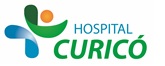 INFORMACIÓN PARA PACIENTES: “ASEO Y SUTURA DE HERIDAS”El presente documento permite entregar información al paciente respecto a la cirugía específica  a realizar,  por lo que NO CONSTITUYE  EL CONSENTIMIENTO INFORMADO.El  CONSENTIMIENTO INFORMADO, debe ser  llenado en el formulario en  la página web: www.hospitalcurico.cl,  en el enlace: https://intranet.hospitalcurico.cl/projects/consentimientoObjetivos del procedimiento:El objetivo es el cierre directo de la herida.Descripción del procedimiento:Se  realizara bajo anestesia local o general. Se limpiaran los tejidos para preparar la superficie de la herida. Se realizara el control de los vasos sanguíneos sangrantes. Dependiendo del caso, se cerrará directamente mediante sutura con o sin drenaje. Antes de cerrar la herida se examinará el alcance de la lesión.Riesgos del procedimiento:Las complicaciones son poco frecuente; dolor o disminución de la sensibilidad en la zona,  sangrado ocasional, pequeños hematomas, infección de la herida, reacciones alérgicas al material de sutura, cicatrices poco estéticas y ocasionalmente desmayos en personas muy nerviosas. Rara vez se producen reacciones toxicas o alergias por el anestésico. Es importante que comunique si padece enfermedades crónicas y la medicación que está tomando. Si presenta alergia a medicamentos o padece una enfermedad infecciosa (HIV, hepatitis). Si usa marcapaso o está tomando aspirina.Alternativas al procedimiento propuesto:No existen alternativas terapéuticas en su caso. No suturar la herida puede ocasionar infección local o generalizada y secuelas estéticasMecanismo para solicitar más información:En caso de requerir más información o de rechazar el procedimiento, deberá comunicarse con el cirujano tratante.Revocabilidad Se me señala, que hacer si cambio de idea tanto en aceptar o rechazar el procedimiento, cirugía o terapia propuesta.